DICHIARAZIONE SOSTITUTIVA DI CERTIFICAZIONI(Art. 46 D.P.R. 445 del 28 dicembre 2000)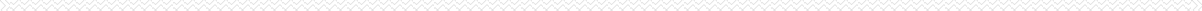 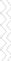 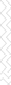 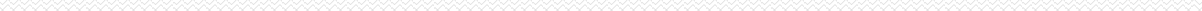 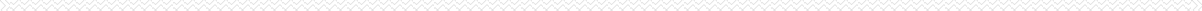 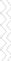 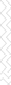 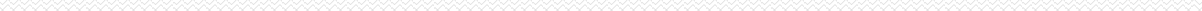 Il/la sottoscritto/a    	(cognome)	(nome)nato/a a 		( 	)	il    	(luogo)	(prov.)	(data)residente a 		(      )	in via 	n.    (luogo)	(prov.)	(indirizzo)È consapevole delle sanzioni penali, nel caso di dichiarazioni non veritiere, di formazione o uso di atti falsi, richiamate dall’art. 76 del D.P.R. 445 del 28 dicembre 2000D I C H I A R A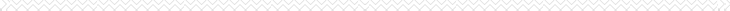 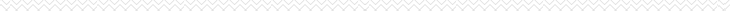 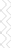 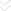 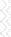 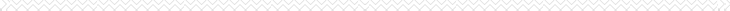 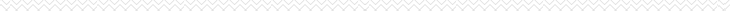 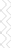 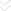 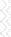 di essere nato/a a	 		il	 	di essere residente nel comune di _________________________ Via ___________________________ n. _____di essere cittadino/a italiano/a (oppure)   	 di godere dei diritti civili e politici e di essere iscritto nelle liste elettorali del comune di _________________di essere di stato civile_____________________________________________________________________di essere coniugato/a con    	  di essere vedovo/a di  	 di essere divorziato/a da   	 che la famiglia è composta come risulta dal seguente prospetto:di essere in possesso del seguente titolo di studio__________________________________________ rilasciato dalla scuola/università _______________________________________________________in data _______________________ con votazione ______/_______ .essere in possesso del seguente codice fiscale  ___________________________________________di non aver riportato condanne penali e di non essere destinatario di provvedimenti che riguardano l’applicazione di misure di prevenzione, di decisioni civili e di provvedimenti amministrativi iscritti nel casellario giudiziale ai sensi della vigente normativa;di non essere a conoscenza di essere sottoposto a procedimenti penali;di non essere in alcuna delle situazione di cui al CCNL corrente, di esistenza di altri rapporti di impiego pubblico o privato e di incompatibilità con l’attività di insegnante;di non godere di pensione;dichiaro di essere  informato, ai sensi e per gli effetti di cui all’art. 10 della legge 675/96 che i dati personali raccolti saranno trattati, anche con strumenti informatici, esclusivamente nell’ambito del procedimento per il quale la presente dichiarazione viene resa.Allego alla presente:Elenco dei servizi prestati;Autotodichiarazione antipedofilia;Fotocopia documento di riconoscimento con codice fiscale. 	,  	luogo,	data	IL/LA DICHIARANTEn.ord.COGNOME E NOMENASCITAluogo	dataNASCITAluogo	dataRapporto di parentela con il dichiarante